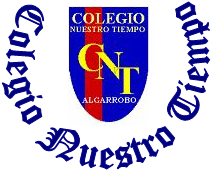 COLEGIO NUESTRO TIEMPO - R.B.D.: 14.507-6 Profesor: Sr. Jorge Vilches Sotelo                                     ETICA Y VALORESFecha. 30 de abril, 7 y 8 de mayo 2020                     Semana 5  y  6Cursos: de 5º a 8º  TEMA: “TANTO PARA APRENDER”UBUNTU.Un antropólogo les propuso un juego a niños de una tribu africana. Puso una canasta llena de fruta cerca de un árbol y les dijo a los niños que quien quiera que llegara primero ganaba las frutas dulces. Cuando les decía que corrieran, todos se tomaban las manos, y corrieron juntos, luego se sentaron disfrutando de sus delicias.Cuando les preguntó por qué habían corrido así cuando uno podría haber tenido todos los frutos ellos dijeron: UBUNTU,¿CÒMO PUEDE UNO DE NOSOTROS SER FELIZ SI TODOS LOS DEMÀS ESTÀN TRISTES?(UBUNTU, en la cultura XHOSA significa: YO SOY PORQUE SOMOS)Reflexiona:1.- Cuál crees tú que era el pensamiento del antropólogo, Por qué.2.- De los valores que trabajas en el colegio, cuál o cuáles son los que se representan en esta historia.3.- De acuerdo al momento que está viviendo el país y el mundo, crees que esta historia puede enseñar algo 4.- Has un dibujo sobre la historia